Odběratel:Odběratel:Odběratel:Odběratel:Odběratel:Odběratel:Odběratel:Odběratel:Odběratel:Odběratel:Odběratel:Odběratel:Odběratel:Odběratel:Ústav teoretické a aplikované mechaniky AV ČR, v.v.i.
Prosecká 76
19000 PRAHA 9
Česká republikaÚstav teoretické a aplikované mechaniky AV ČR, v.v.i.
Prosecká 76
19000 PRAHA 9
Česká republikaÚstav teoretické a aplikované mechaniky AV ČR, v.v.i.
Prosecká 76
19000 PRAHA 9
Česká republikaÚstav teoretické a aplikované mechaniky AV ČR, v.v.i.
Prosecká 76
19000 PRAHA 9
Česká republikaÚstav teoretické a aplikované mechaniky AV ČR, v.v.i.
Prosecká 76
19000 PRAHA 9
Česká republikaÚstav teoretické a aplikované mechaniky AV ČR, v.v.i.
Prosecká 76
19000 PRAHA 9
Česká republikaÚstav teoretické a aplikované mechaniky AV ČR, v.v.i.
Prosecká 76
19000 PRAHA 9
Česká republikaÚstav teoretické a aplikované mechaniky AV ČR, v.v.i.
Prosecká 76
19000 PRAHA 9
Česká republikaÚstav teoretické a aplikované mechaniky AV ČR, v.v.i.
Prosecká 76
19000 PRAHA 9
Česká republikaÚstav teoretické a aplikované mechaniky AV ČR, v.v.i.
Prosecká 76
19000 PRAHA 9
Česká republikaÚstav teoretické a aplikované mechaniky AV ČR, v.v.i.
Prosecká 76
19000 PRAHA 9
Česká republikaÚstav teoretické a aplikované mechaniky AV ČR, v.v.i.
Prosecká 76
19000 PRAHA 9
Česká republikaÚstav teoretické a aplikované mechaniky AV ČR, v.v.i.
Prosecká 76
19000 PRAHA 9
Česká republikaÚstav teoretické a aplikované mechaniky AV ČR, v.v.i.
Prosecká 76
19000 PRAHA 9
Česká republikaPID:PID:PID:PID:PID:PID:PID:PID: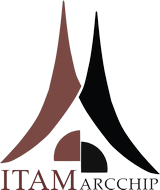 Ústav teoretické a aplikované mechaniky AV ČR, v.v.i.
Prosecká 76
19000 PRAHA 9
Česká republikaÚstav teoretické a aplikované mechaniky AV ČR, v.v.i.
Prosecká 76
19000 PRAHA 9
Česká republikaÚstav teoretické a aplikované mechaniky AV ČR, v.v.i.
Prosecká 76
19000 PRAHA 9
Česká republikaÚstav teoretické a aplikované mechaniky AV ČR, v.v.i.
Prosecká 76
19000 PRAHA 9
Česká republikaÚstav teoretické a aplikované mechaniky AV ČR, v.v.i.
Prosecká 76
19000 PRAHA 9
Česká republikaÚstav teoretické a aplikované mechaniky AV ČR, v.v.i.
Prosecká 76
19000 PRAHA 9
Česká republikaÚstav teoretické a aplikované mechaniky AV ČR, v.v.i.
Prosecká 76
19000 PRAHA 9
Česká republikaÚstav teoretické a aplikované mechaniky AV ČR, v.v.i.
Prosecká 76
19000 PRAHA 9
Česká republikaÚstav teoretické a aplikované mechaniky AV ČR, v.v.i.
Prosecká 76
19000 PRAHA 9
Česká republikaÚstav teoretické a aplikované mechaniky AV ČR, v.v.i.
Prosecká 76
19000 PRAHA 9
Česká republikaÚstav teoretické a aplikované mechaniky AV ČR, v.v.i.
Prosecká 76
19000 PRAHA 9
Česká republikaÚstav teoretické a aplikované mechaniky AV ČR, v.v.i.
Prosecká 76
19000 PRAHA 9
Česká republikaÚstav teoretické a aplikované mechaniky AV ČR, v.v.i.
Prosecká 76
19000 PRAHA 9
Česká republikaÚstav teoretické a aplikované mechaniky AV ČR, v.v.i.
Prosecká 76
19000 PRAHA 9
Česká republikaSmlouva:Smlouva:Smlouva:Smlouva:Smlouva:Smlouva:Smlouva:Smlouva:Ústav teoretické a aplikované mechaniky AV ČR, v.v.i.
Prosecká 76
19000 PRAHA 9
Česká republikaÚstav teoretické a aplikované mechaniky AV ČR, v.v.i.
Prosecká 76
19000 PRAHA 9
Česká republikaÚstav teoretické a aplikované mechaniky AV ČR, v.v.i.
Prosecká 76
19000 PRAHA 9
Česká republikaÚstav teoretické a aplikované mechaniky AV ČR, v.v.i.
Prosecká 76
19000 PRAHA 9
Česká republikaÚstav teoretické a aplikované mechaniky AV ČR, v.v.i.
Prosecká 76
19000 PRAHA 9
Česká republikaÚstav teoretické a aplikované mechaniky AV ČR, v.v.i.
Prosecká 76
19000 PRAHA 9
Česká republikaÚstav teoretické a aplikované mechaniky AV ČR, v.v.i.
Prosecká 76
19000 PRAHA 9
Česká republikaÚstav teoretické a aplikované mechaniky AV ČR, v.v.i.
Prosecká 76
19000 PRAHA 9
Česká republikaÚstav teoretické a aplikované mechaniky AV ČR, v.v.i.
Prosecká 76
19000 PRAHA 9
Česká republikaÚstav teoretické a aplikované mechaniky AV ČR, v.v.i.
Prosecká 76
19000 PRAHA 9
Česká republikaÚstav teoretické a aplikované mechaniky AV ČR, v.v.i.
Prosecká 76
19000 PRAHA 9
Česká republikaÚstav teoretické a aplikované mechaniky AV ČR, v.v.i.
Prosecká 76
19000 PRAHA 9
Česká republikaÚstav teoretické a aplikované mechaniky AV ČR, v.v.i.
Prosecká 76
19000 PRAHA 9
Česká republikaÚstav teoretické a aplikované mechaniky AV ČR, v.v.i.
Prosecká 76
19000 PRAHA 9
Česká republikaÚstav teoretické a aplikované mechaniky AV ČR, v.v.i.
Prosecká 76
19000 PRAHA 9
Česká republikaÚstav teoretické a aplikované mechaniky AV ČR, v.v.i.
Prosecká 76
19000 PRAHA 9
Česká republikaÚstav teoretické a aplikované mechaniky AV ČR, v.v.i.
Prosecká 76
19000 PRAHA 9
Česká republikaÚstav teoretické a aplikované mechaniky AV ČR, v.v.i.
Prosecká 76
19000 PRAHA 9
Česká republikaÚstav teoretické a aplikované mechaniky AV ČR, v.v.i.
Prosecká 76
19000 PRAHA 9
Česká republikaÚstav teoretické a aplikované mechaniky AV ČR, v.v.i.
Prosecká 76
19000 PRAHA 9
Česká republikaÚstav teoretické a aplikované mechaniky AV ČR, v.v.i.
Prosecká 76
19000 PRAHA 9
Česká republikaÚstav teoretické a aplikované mechaniky AV ČR, v.v.i.
Prosecká 76
19000 PRAHA 9
Česká republikaÚstav teoretické a aplikované mechaniky AV ČR, v.v.i.
Prosecká 76
19000 PRAHA 9
Česká republikaÚstav teoretické a aplikované mechaniky AV ČR, v.v.i.
Prosecká 76
19000 PRAHA 9
Česká republikaÚstav teoretické a aplikované mechaniky AV ČR, v.v.i.
Prosecká 76
19000 PRAHA 9
Česká republikaÚstav teoretické a aplikované mechaniky AV ČR, v.v.i.
Prosecká 76
19000 PRAHA 9
Česká republikaÚstav teoretické a aplikované mechaniky AV ČR, v.v.i.
Prosecká 76
19000 PRAHA 9
Česká republikaÚstav teoretické a aplikované mechaniky AV ČR, v.v.i.
Prosecká 76
19000 PRAHA 9
Česká republikaČíslo účtu:Číslo účtu:Číslo účtu:Číslo účtu:Číslo účtu:Číslo účtu:Číslo účtu:Číslo účtu:Ústav teoretické a aplikované mechaniky AV ČR, v.v.i.
Prosecká 76
19000 PRAHA 9
Česká republikaÚstav teoretické a aplikované mechaniky AV ČR, v.v.i.
Prosecká 76
19000 PRAHA 9
Česká republikaÚstav teoretické a aplikované mechaniky AV ČR, v.v.i.
Prosecká 76
19000 PRAHA 9
Česká republikaÚstav teoretické a aplikované mechaniky AV ČR, v.v.i.
Prosecká 76
19000 PRAHA 9
Česká republikaÚstav teoretické a aplikované mechaniky AV ČR, v.v.i.
Prosecká 76
19000 PRAHA 9
Česká republikaÚstav teoretické a aplikované mechaniky AV ČR, v.v.i.
Prosecká 76
19000 PRAHA 9
Česká republikaÚstav teoretické a aplikované mechaniky AV ČR, v.v.i.
Prosecká 76
19000 PRAHA 9
Česká republikaÚstav teoretické a aplikované mechaniky AV ČR, v.v.i.
Prosecká 76
19000 PRAHA 9
Česká republikaÚstav teoretické a aplikované mechaniky AV ČR, v.v.i.
Prosecká 76
19000 PRAHA 9
Česká republikaÚstav teoretické a aplikované mechaniky AV ČR, v.v.i.
Prosecká 76
19000 PRAHA 9
Česká republikaÚstav teoretické a aplikované mechaniky AV ČR, v.v.i.
Prosecká 76
19000 PRAHA 9
Česká republikaÚstav teoretické a aplikované mechaniky AV ČR, v.v.i.
Prosecká 76
19000 PRAHA 9
Česká republikaÚstav teoretické a aplikované mechaniky AV ČR, v.v.i.
Prosecká 76
19000 PRAHA 9
Česká republikaÚstav teoretické a aplikované mechaniky AV ČR, v.v.i.
Prosecká 76
19000 PRAHA 9
Česká republikaPeněžní ústav:Peněžní ústav:Peněžní ústav:Peněžní ústav:Peněžní ústav:Peněžní ústav:Peněžní ústav:Peněžní ústav:Ústav teoretické a aplikované mechaniky AV ČR, v.v.i.
Prosecká 76
19000 PRAHA 9
Česká republikaÚstav teoretické a aplikované mechaniky AV ČR, v.v.i.
Prosecká 76
19000 PRAHA 9
Česká republikaÚstav teoretické a aplikované mechaniky AV ČR, v.v.i.
Prosecká 76
19000 PRAHA 9
Česká republikaÚstav teoretické a aplikované mechaniky AV ČR, v.v.i.
Prosecká 76
19000 PRAHA 9
Česká republikaÚstav teoretické a aplikované mechaniky AV ČR, v.v.i.
Prosecká 76
19000 PRAHA 9
Česká republikaÚstav teoretické a aplikované mechaniky AV ČR, v.v.i.
Prosecká 76
19000 PRAHA 9
Česká republikaÚstav teoretické a aplikované mechaniky AV ČR, v.v.i.
Prosecká 76
19000 PRAHA 9
Česká republikaÚstav teoretické a aplikované mechaniky AV ČR, v.v.i.
Prosecká 76
19000 PRAHA 9
Česká republikaÚstav teoretické a aplikované mechaniky AV ČR, v.v.i.
Prosecká 76
19000 PRAHA 9
Česká republikaÚstav teoretické a aplikované mechaniky AV ČR, v.v.i.
Prosecká 76
19000 PRAHA 9
Česká republikaÚstav teoretické a aplikované mechaniky AV ČR, v.v.i.
Prosecká 76
19000 PRAHA 9
Česká republikaÚstav teoretické a aplikované mechaniky AV ČR, v.v.i.
Prosecká 76
19000 PRAHA 9
Česká republikaÚstav teoretické a aplikované mechaniky AV ČR, v.v.i.
Prosecká 76
19000 PRAHA 9
Česká republikaÚstav teoretické a aplikované mechaniky AV ČR, v.v.i.
Prosecká 76
19000 PRAHA 9
Česká republikaDodavatel:Dodavatel:Dodavatel:Dodavatel:Dodavatel:Dodavatel:Dodavatel:Dodavatel:Dodavatel:Dodavatel:DIČ:DIČ:DIČ:DIČ:CZ68378297CZ68378297CZ68378297CZ68378297IČ:IČ:IČ:2772039027720390277203902772039027720390277203902772039027720390DIČ:DIČ:CZ27720390CZ27720390CZ27720390IČ:IČ:IČ:IČ:68378297683782976837829768378297IČ:IČ:IČ:IČ:68378297683782976837829768378297IČ:IČ:IČ:IČ:68378297683782976837829768378297Konečný příjemce:Konečný příjemce:Konečný příjemce:Konečný příjemce:Konečný příjemce:Konečný příjemce:Konečný příjemce:Konečný příjemce:Konečný příjemce:Konečný příjemce:Konečný příjemce:Konečný příjemce:Konečný příjemce:Konečný příjemce:Konečný příjemce:Platnost objednávky do:Platnost objednávky do:Platnost objednávky do:Platnost objednávky do:Platnost objednávky do:Platnost objednávky do:Platnost objednávky do:Platnost objednávky do:Platnost objednávky do:Platnost objednávky do:31.12.201831.12.201831.12.2018Termín dodání:Termín dodání:Termín dodání:Termín dodání:Termín dodání:Termín dodání:Termín dodání:31.12.201831.12.201831.12.2018Forma úhrady:Forma úhrady:Forma úhrady:Forma úhrady:Forma úhrady:Forma úhrady:Forma úhrady:Forma úhrady:Forma úhrady:Forma úhrady:Forma úhrady:Forma úhrady:Forma úhrady:Forma úhrady:Forma úhrady:Forma úhrady:Forma úhrady:Forma úhrady:Forma úhrady:Forma úhrady:Forma úhrady:Termín úhrady:Termín úhrady:Termín úhrady:Termín úhrady:Termín úhrady:Termín úhrady:Termín úhrady:Termín úhrady:Termín úhrady:Termín úhrady:Termín úhrady:Termín úhrady:Termín úhrady:Termín úhrady:Dovolujeme si Vás požádat, abyste při fakturaci vždy uváděli naše číslo objednávky. Daňový doklad související s tímto obchodním případem zasílejte, prosím, na e-mailovou adresu "faktury@itam cas.cz".
Smluvní strany souhlasí s uveřejněním této smlouvy v registru smluv podle zákona č. 340/2015 Sb., o registru smluv, které zajistí ÚTAM AV ČR, v. v. i. Pokud některá ze smluvních stran považuje některé informace uvedené ve smlouvě za osobní údaj či za obchodní tajemství, či údaje, které je možné neuveřejnit podle zákona, musí takové informace výslovně takto označit v průběhu kontraktačního procesu.Dovolujeme si Vás požádat, abyste při fakturaci vždy uváděli naše číslo objednávky. Daňový doklad související s tímto obchodním případem zasílejte, prosím, na e-mailovou adresu "faktury@itam cas.cz".
Smluvní strany souhlasí s uveřejněním této smlouvy v registru smluv podle zákona č. 340/2015 Sb., o registru smluv, které zajistí ÚTAM AV ČR, v. v. i. Pokud některá ze smluvních stran považuje některé informace uvedené ve smlouvě za osobní údaj či za obchodní tajemství, či údaje, které je možné neuveřejnit podle zákona, musí takové informace výslovně takto označit v průběhu kontraktačního procesu.Dovolujeme si Vás požádat, abyste při fakturaci vždy uváděli naše číslo objednávky. Daňový doklad související s tímto obchodním případem zasílejte, prosím, na e-mailovou adresu "faktury@itam cas.cz".
Smluvní strany souhlasí s uveřejněním této smlouvy v registru smluv podle zákona č. 340/2015 Sb., o registru smluv, které zajistí ÚTAM AV ČR, v. v. i. Pokud některá ze smluvních stran považuje některé informace uvedené ve smlouvě za osobní údaj či za obchodní tajemství, či údaje, které je možné neuveřejnit podle zákona, musí takové informace výslovně takto označit v průběhu kontraktačního procesu.Dovolujeme si Vás požádat, abyste při fakturaci vždy uváděli naše číslo objednávky. Daňový doklad související s tímto obchodním případem zasílejte, prosím, na e-mailovou adresu "faktury@itam cas.cz".
Smluvní strany souhlasí s uveřejněním této smlouvy v registru smluv podle zákona č. 340/2015 Sb., o registru smluv, které zajistí ÚTAM AV ČR, v. v. i. Pokud některá ze smluvních stran považuje některé informace uvedené ve smlouvě za osobní údaj či za obchodní tajemství, či údaje, které je možné neuveřejnit podle zákona, musí takové informace výslovně takto označit v průběhu kontraktačního procesu.Dovolujeme si Vás požádat, abyste při fakturaci vždy uváděli naše číslo objednávky. Daňový doklad související s tímto obchodním případem zasílejte, prosím, na e-mailovou adresu "faktury@itam cas.cz".
Smluvní strany souhlasí s uveřejněním této smlouvy v registru smluv podle zákona č. 340/2015 Sb., o registru smluv, které zajistí ÚTAM AV ČR, v. v. i. Pokud některá ze smluvních stran považuje některé informace uvedené ve smlouvě za osobní údaj či za obchodní tajemství, či údaje, které je možné neuveřejnit podle zákona, musí takové informace výslovně takto označit v průběhu kontraktačního procesu.Dovolujeme si Vás požádat, abyste při fakturaci vždy uváděli naše číslo objednávky. Daňový doklad související s tímto obchodním případem zasílejte, prosím, na e-mailovou adresu "faktury@itam cas.cz".
Smluvní strany souhlasí s uveřejněním této smlouvy v registru smluv podle zákona č. 340/2015 Sb., o registru smluv, které zajistí ÚTAM AV ČR, v. v. i. Pokud některá ze smluvních stran považuje některé informace uvedené ve smlouvě za osobní údaj či za obchodní tajemství, či údaje, které je možné neuveřejnit podle zákona, musí takové informace výslovně takto označit v průběhu kontraktačního procesu.Dovolujeme si Vás požádat, abyste při fakturaci vždy uváděli naše číslo objednávky. Daňový doklad související s tímto obchodním případem zasílejte, prosím, na e-mailovou adresu "faktury@itam cas.cz".
Smluvní strany souhlasí s uveřejněním této smlouvy v registru smluv podle zákona č. 340/2015 Sb., o registru smluv, které zajistí ÚTAM AV ČR, v. v. i. Pokud některá ze smluvních stran považuje některé informace uvedené ve smlouvě za osobní údaj či za obchodní tajemství, či údaje, které je možné neuveřejnit podle zákona, musí takové informace výslovně takto označit v průběhu kontraktačního procesu.Dovolujeme si Vás požádat, abyste při fakturaci vždy uváděli naše číslo objednávky. Daňový doklad související s tímto obchodním případem zasílejte, prosím, na e-mailovou adresu "faktury@itam cas.cz".
Smluvní strany souhlasí s uveřejněním této smlouvy v registru smluv podle zákona č. 340/2015 Sb., o registru smluv, které zajistí ÚTAM AV ČR, v. v. i. Pokud některá ze smluvních stran považuje některé informace uvedené ve smlouvě za osobní údaj či za obchodní tajemství, či údaje, které je možné neuveřejnit podle zákona, musí takové informace výslovně takto označit v průběhu kontraktačního procesu.Dovolujeme si Vás požádat, abyste při fakturaci vždy uváděli naše číslo objednávky. Daňový doklad související s tímto obchodním případem zasílejte, prosím, na e-mailovou adresu "faktury@itam cas.cz".
Smluvní strany souhlasí s uveřejněním této smlouvy v registru smluv podle zákona č. 340/2015 Sb., o registru smluv, které zajistí ÚTAM AV ČR, v. v. i. Pokud některá ze smluvních stran považuje některé informace uvedené ve smlouvě za osobní údaj či za obchodní tajemství, či údaje, které je možné neuveřejnit podle zákona, musí takové informace výslovně takto označit v průběhu kontraktačního procesu.Dovolujeme si Vás požádat, abyste při fakturaci vždy uváděli naše číslo objednávky. Daňový doklad související s tímto obchodním případem zasílejte, prosím, na e-mailovou adresu "faktury@itam cas.cz".
Smluvní strany souhlasí s uveřejněním této smlouvy v registru smluv podle zákona č. 340/2015 Sb., o registru smluv, které zajistí ÚTAM AV ČR, v. v. i. Pokud některá ze smluvních stran považuje některé informace uvedené ve smlouvě za osobní údaj či za obchodní tajemství, či údaje, které je možné neuveřejnit podle zákona, musí takové informace výslovně takto označit v průběhu kontraktačního procesu.Dovolujeme si Vás požádat, abyste při fakturaci vždy uváděli naše číslo objednávky. Daňový doklad související s tímto obchodním případem zasílejte, prosím, na e-mailovou adresu "faktury@itam cas.cz".
Smluvní strany souhlasí s uveřejněním této smlouvy v registru smluv podle zákona č. 340/2015 Sb., o registru smluv, které zajistí ÚTAM AV ČR, v. v. i. Pokud některá ze smluvních stran považuje některé informace uvedené ve smlouvě za osobní údaj či za obchodní tajemství, či údaje, které je možné neuveřejnit podle zákona, musí takové informace výslovně takto označit v průběhu kontraktačního procesu.Dovolujeme si Vás požádat, abyste při fakturaci vždy uváděli naše číslo objednávky. Daňový doklad související s tímto obchodním případem zasílejte, prosím, na e-mailovou adresu "faktury@itam cas.cz".
Smluvní strany souhlasí s uveřejněním této smlouvy v registru smluv podle zákona č. 340/2015 Sb., o registru smluv, které zajistí ÚTAM AV ČR, v. v. i. Pokud některá ze smluvních stran považuje některé informace uvedené ve smlouvě za osobní údaj či za obchodní tajemství, či údaje, které je možné neuveřejnit podle zákona, musí takové informace výslovně takto označit v průběhu kontraktačního procesu.Dovolujeme si Vás požádat, abyste při fakturaci vždy uváděli naše číslo objednávky. Daňový doklad související s tímto obchodním případem zasílejte, prosím, na e-mailovou adresu "faktury@itam cas.cz".
Smluvní strany souhlasí s uveřejněním této smlouvy v registru smluv podle zákona č. 340/2015 Sb., o registru smluv, které zajistí ÚTAM AV ČR, v. v. i. Pokud některá ze smluvních stran považuje některé informace uvedené ve smlouvě za osobní údaj či za obchodní tajemství, či údaje, které je možné neuveřejnit podle zákona, musí takové informace výslovně takto označit v průběhu kontraktačního procesu.Dovolujeme si Vás požádat, abyste při fakturaci vždy uváděli naše číslo objednávky. Daňový doklad související s tímto obchodním případem zasílejte, prosím, na e-mailovou adresu "faktury@itam cas.cz".
Smluvní strany souhlasí s uveřejněním této smlouvy v registru smluv podle zákona č. 340/2015 Sb., o registru smluv, které zajistí ÚTAM AV ČR, v. v. i. Pokud některá ze smluvních stran považuje některé informace uvedené ve smlouvě za osobní údaj či za obchodní tajemství, či údaje, které je možné neuveřejnit podle zákona, musí takové informace výslovně takto označit v průběhu kontraktačního procesu.Dovolujeme si Vás požádat, abyste při fakturaci vždy uváděli naše číslo objednávky. Daňový doklad související s tímto obchodním případem zasílejte, prosím, na e-mailovou adresu "faktury@itam cas.cz".
Smluvní strany souhlasí s uveřejněním této smlouvy v registru smluv podle zákona č. 340/2015 Sb., o registru smluv, které zajistí ÚTAM AV ČR, v. v. i. Pokud některá ze smluvních stran považuje některé informace uvedené ve smlouvě za osobní údaj či za obchodní tajemství, či údaje, které je možné neuveřejnit podle zákona, musí takové informace výslovně takto označit v průběhu kontraktačního procesu.Dovolujeme si Vás požádat, abyste při fakturaci vždy uváděli naše číslo objednávky. Daňový doklad související s tímto obchodním případem zasílejte, prosím, na e-mailovou adresu "faktury@itam cas.cz".
Smluvní strany souhlasí s uveřejněním této smlouvy v registru smluv podle zákona č. 340/2015 Sb., o registru smluv, které zajistí ÚTAM AV ČR, v. v. i. Pokud některá ze smluvních stran považuje některé informace uvedené ve smlouvě za osobní údaj či za obchodní tajemství, či údaje, které je možné neuveřejnit podle zákona, musí takové informace výslovně takto označit v průběhu kontraktačního procesu.Dovolujeme si Vás požádat, abyste při fakturaci vždy uváděli naše číslo objednávky. Daňový doklad související s tímto obchodním případem zasílejte, prosím, na e-mailovou adresu "faktury@itam cas.cz".
Smluvní strany souhlasí s uveřejněním této smlouvy v registru smluv podle zákona č. 340/2015 Sb., o registru smluv, které zajistí ÚTAM AV ČR, v. v. i. Pokud některá ze smluvních stran považuje některé informace uvedené ve smlouvě za osobní údaj či za obchodní tajemství, či údaje, které je možné neuveřejnit podle zákona, musí takové informace výslovně takto označit v průběhu kontraktačního procesu.Dovolujeme si Vás požádat, abyste při fakturaci vždy uváděli naše číslo objednávky. Daňový doklad související s tímto obchodním případem zasílejte, prosím, na e-mailovou adresu "faktury@itam cas.cz".
Smluvní strany souhlasí s uveřejněním této smlouvy v registru smluv podle zákona č. 340/2015 Sb., o registru smluv, které zajistí ÚTAM AV ČR, v. v. i. Pokud některá ze smluvních stran považuje některé informace uvedené ve smlouvě za osobní údaj či za obchodní tajemství, či údaje, které je možné neuveřejnit podle zákona, musí takové informace výslovně takto označit v průběhu kontraktačního procesu.Dovolujeme si Vás požádat, abyste při fakturaci vždy uváděli naše číslo objednávky. Daňový doklad související s tímto obchodním případem zasílejte, prosím, na e-mailovou adresu "faktury@itam cas.cz".
Smluvní strany souhlasí s uveřejněním této smlouvy v registru smluv podle zákona č. 340/2015 Sb., o registru smluv, které zajistí ÚTAM AV ČR, v. v. i. Pokud některá ze smluvních stran považuje některé informace uvedené ve smlouvě za osobní údaj či za obchodní tajemství, či údaje, které je možné neuveřejnit podle zákona, musí takové informace výslovně takto označit v průběhu kontraktačního procesu.Dovolujeme si Vás požádat, abyste při fakturaci vždy uváděli naše číslo objednávky. Daňový doklad související s tímto obchodním případem zasílejte, prosím, na e-mailovou adresu "faktury@itam cas.cz".
Smluvní strany souhlasí s uveřejněním této smlouvy v registru smluv podle zákona č. 340/2015 Sb., o registru smluv, které zajistí ÚTAM AV ČR, v. v. i. Pokud některá ze smluvních stran považuje některé informace uvedené ve smlouvě za osobní údaj či za obchodní tajemství, či údaje, které je možné neuveřejnit podle zákona, musí takové informace výslovně takto označit v průběhu kontraktačního procesu.Dovolujeme si Vás požádat, abyste při fakturaci vždy uváděli naše číslo objednávky. Daňový doklad související s tímto obchodním případem zasílejte, prosím, na e-mailovou adresu "faktury@itam cas.cz".
Smluvní strany souhlasí s uveřejněním této smlouvy v registru smluv podle zákona č. 340/2015 Sb., o registru smluv, které zajistí ÚTAM AV ČR, v. v. i. Pokud některá ze smluvních stran považuje některé informace uvedené ve smlouvě za osobní údaj či za obchodní tajemství, či údaje, které je možné neuveřejnit podle zákona, musí takové informace výslovně takto označit v průběhu kontraktačního procesu.Dovolujeme si Vás požádat, abyste při fakturaci vždy uváděli naše číslo objednávky. Daňový doklad související s tímto obchodním případem zasílejte, prosím, na e-mailovou adresu "faktury@itam cas.cz".
Smluvní strany souhlasí s uveřejněním této smlouvy v registru smluv podle zákona č. 340/2015 Sb., o registru smluv, které zajistí ÚTAM AV ČR, v. v. i. Pokud některá ze smluvních stran považuje některé informace uvedené ve smlouvě za osobní údaj či za obchodní tajemství, či údaje, které je možné neuveřejnit podle zákona, musí takové informace výslovně takto označit v průběhu kontraktačního procesu.Dovolujeme si Vás požádat, abyste při fakturaci vždy uváděli naše číslo objednávky. Daňový doklad související s tímto obchodním případem zasílejte, prosím, na e-mailovou adresu "faktury@itam cas.cz".
Smluvní strany souhlasí s uveřejněním této smlouvy v registru smluv podle zákona č. 340/2015 Sb., o registru smluv, které zajistí ÚTAM AV ČR, v. v. i. Pokud některá ze smluvních stran považuje některé informace uvedené ve smlouvě za osobní údaj či za obchodní tajemství, či údaje, které je možné neuveřejnit podle zákona, musí takové informace výslovně takto označit v průběhu kontraktačního procesu.Dovolujeme si Vás požádat, abyste při fakturaci vždy uváděli naše číslo objednávky. Daňový doklad související s tímto obchodním případem zasílejte, prosím, na e-mailovou adresu "faktury@itam cas.cz".
Smluvní strany souhlasí s uveřejněním této smlouvy v registru smluv podle zákona č. 340/2015 Sb., o registru smluv, které zajistí ÚTAM AV ČR, v. v. i. Pokud některá ze smluvních stran považuje některé informace uvedené ve smlouvě za osobní údaj či za obchodní tajemství, či údaje, které je možné neuveřejnit podle zákona, musí takové informace výslovně takto označit v průběhu kontraktačního procesu.Dovolujeme si Vás požádat, abyste při fakturaci vždy uváděli naše číslo objednávky. Daňový doklad související s tímto obchodním případem zasílejte, prosím, na e-mailovou adresu "faktury@itam cas.cz".
Smluvní strany souhlasí s uveřejněním této smlouvy v registru smluv podle zákona č. 340/2015 Sb., o registru smluv, které zajistí ÚTAM AV ČR, v. v. i. Pokud některá ze smluvních stran považuje některé informace uvedené ve smlouvě za osobní údaj či za obchodní tajemství, či údaje, které je možné neuveřejnit podle zákona, musí takové informace výslovně takto označit v průběhu kontraktačního procesu.Dovolujeme si Vás požádat, abyste při fakturaci vždy uváděli naše číslo objednávky. Daňový doklad související s tímto obchodním případem zasílejte, prosím, na e-mailovou adresu "faktury@itam cas.cz".
Smluvní strany souhlasí s uveřejněním této smlouvy v registru smluv podle zákona č. 340/2015 Sb., o registru smluv, které zajistí ÚTAM AV ČR, v. v. i. Pokud některá ze smluvních stran považuje některé informace uvedené ve smlouvě za osobní údaj či za obchodní tajemství, či údaje, které je možné neuveřejnit podle zákona, musí takové informace výslovně takto označit v průběhu kontraktačního procesu.Dovolujeme si Vás požádat, abyste při fakturaci vždy uváděli naše číslo objednávky. Daňový doklad související s tímto obchodním případem zasílejte, prosím, na e-mailovou adresu "faktury@itam cas.cz".
Smluvní strany souhlasí s uveřejněním této smlouvy v registru smluv podle zákona č. 340/2015 Sb., o registru smluv, které zajistí ÚTAM AV ČR, v. v. i. Pokud některá ze smluvních stran považuje některé informace uvedené ve smlouvě za osobní údaj či za obchodní tajemství, či údaje, které je možné neuveřejnit podle zákona, musí takové informace výslovně takto označit v průběhu kontraktačního procesu.Dovolujeme si Vás požádat, abyste při fakturaci vždy uváděli naše číslo objednávky. Daňový doklad související s tímto obchodním případem zasílejte, prosím, na e-mailovou adresu "faktury@itam cas.cz".
Smluvní strany souhlasí s uveřejněním této smlouvy v registru smluv podle zákona č. 340/2015 Sb., o registru smluv, které zajistí ÚTAM AV ČR, v. v. i. Pokud některá ze smluvních stran považuje některé informace uvedené ve smlouvě za osobní údaj či za obchodní tajemství, či údaje, které je možné neuveřejnit podle zákona, musí takové informace výslovně takto označit v průběhu kontraktačního procesu.Dovolujeme si Vás požádat, abyste při fakturaci vždy uváděli naše číslo objednávky. Daňový doklad související s tímto obchodním případem zasílejte, prosím, na e-mailovou adresu "faktury@itam cas.cz".
Smluvní strany souhlasí s uveřejněním této smlouvy v registru smluv podle zákona č. 340/2015 Sb., o registru smluv, které zajistí ÚTAM AV ČR, v. v. i. Pokud některá ze smluvních stran považuje některé informace uvedené ve smlouvě za osobní údaj či za obchodní tajemství, či údaje, které je možné neuveřejnit podle zákona, musí takové informace výslovně takto označit v průběhu kontraktačního procesu.Dovolujeme si Vás požádat, abyste při fakturaci vždy uváděli naše číslo objednávky. Daňový doklad související s tímto obchodním případem zasílejte, prosím, na e-mailovou adresu "faktury@itam cas.cz".
Smluvní strany souhlasí s uveřejněním této smlouvy v registru smluv podle zákona č. 340/2015 Sb., o registru smluv, které zajistí ÚTAM AV ČR, v. v. i. Pokud některá ze smluvních stran považuje některé informace uvedené ve smlouvě za osobní údaj či za obchodní tajemství, či údaje, které je možné neuveřejnit podle zákona, musí takové informace výslovně takto označit v průběhu kontraktačního procesu.Dovolujeme si Vás požádat, abyste při fakturaci vždy uváděli naše číslo objednávky. Daňový doklad související s tímto obchodním případem zasílejte, prosím, na e-mailovou adresu "faktury@itam cas.cz".
Smluvní strany souhlasí s uveřejněním této smlouvy v registru smluv podle zákona č. 340/2015 Sb., o registru smluv, které zajistí ÚTAM AV ČR, v. v. i. Pokud některá ze smluvních stran považuje některé informace uvedené ve smlouvě za osobní údaj či za obchodní tajemství, či údaje, které je možné neuveřejnit podle zákona, musí takové informace výslovně takto označit v průběhu kontraktačního procesu.Dovolujeme si Vás požádat, abyste při fakturaci vždy uváděli naše číslo objednávky. Daňový doklad související s tímto obchodním případem zasílejte, prosím, na e-mailovou adresu "faktury@itam cas.cz".
Smluvní strany souhlasí s uveřejněním této smlouvy v registru smluv podle zákona č. 340/2015 Sb., o registru smluv, které zajistí ÚTAM AV ČR, v. v. i. Pokud některá ze smluvních stran považuje některé informace uvedené ve smlouvě za osobní údaj či za obchodní tajemství, či údaje, které je možné neuveřejnit podle zákona, musí takové informace výslovně takto označit v průběhu kontraktačního procesu.Dovolujeme si Vás požádat, abyste při fakturaci vždy uváděli naše číslo objednávky. Daňový doklad související s tímto obchodním případem zasílejte, prosím, na e-mailovou adresu "faktury@itam cas.cz".
Smluvní strany souhlasí s uveřejněním této smlouvy v registru smluv podle zákona č. 340/2015 Sb., o registru smluv, které zajistí ÚTAM AV ČR, v. v. i. Pokud některá ze smluvních stran považuje některé informace uvedené ve smlouvě za osobní údaj či za obchodní tajemství, či údaje, které je možné neuveřejnit podle zákona, musí takové informace výslovně takto označit v průběhu kontraktačního procesu.Dovolujeme si Vás požádat, abyste při fakturaci vždy uváděli naše číslo objednávky. Daňový doklad související s tímto obchodním případem zasílejte, prosím, na e-mailovou adresu "faktury@itam cas.cz".
Smluvní strany souhlasí s uveřejněním této smlouvy v registru smluv podle zákona č. 340/2015 Sb., o registru smluv, které zajistí ÚTAM AV ČR, v. v. i. Pokud některá ze smluvních stran považuje některé informace uvedené ve smlouvě za osobní údaj či za obchodní tajemství, či údaje, které je možné neuveřejnit podle zákona, musí takové informace výslovně takto označit v průběhu kontraktačního procesu.Dovolujeme si Vás požádat, abyste při fakturaci vždy uváděli naše číslo objednávky. Daňový doklad související s tímto obchodním případem zasílejte, prosím, na e-mailovou adresu "faktury@itam cas.cz".
Smluvní strany souhlasí s uveřejněním této smlouvy v registru smluv podle zákona č. 340/2015 Sb., o registru smluv, které zajistí ÚTAM AV ČR, v. v. i. Pokud některá ze smluvních stran považuje některé informace uvedené ve smlouvě za osobní údaj či za obchodní tajemství, či údaje, které je možné neuveřejnit podle zákona, musí takové informace výslovně takto označit v průběhu kontraktačního procesu.Dovolujeme si Vás požádat, abyste při fakturaci vždy uváděli naše číslo objednávky. Daňový doklad související s tímto obchodním případem zasílejte, prosím, na e-mailovou adresu "faktury@itam cas.cz".
Smluvní strany souhlasí s uveřejněním této smlouvy v registru smluv podle zákona č. 340/2015 Sb., o registru smluv, které zajistí ÚTAM AV ČR, v. v. i. Pokud některá ze smluvních stran považuje některé informace uvedené ve smlouvě za osobní údaj či za obchodní tajemství, či údaje, které je možné neuveřejnit podle zákona, musí takové informace výslovně takto označit v průběhu kontraktačního procesu.Objednáváme u Vás následující :  lineární osy; kmitající cívka a magnet; servozesilovače. Servozesilovače ve verzi EtherCAT kompatibilní se sinking/sourcing inputs a outputs, včetně kabeláže pro připojení os k ASD a ASD k PC.Objednáváme u Vás následující :  lineární osy; kmitající cívka a magnet; servozesilovače. Servozesilovače ve verzi EtherCAT kompatibilní se sinking/sourcing inputs a outputs, včetně kabeláže pro připojení os k ASD a ASD k PC.Objednáváme u Vás následující :  lineární osy; kmitající cívka a magnet; servozesilovače. Servozesilovače ve verzi EtherCAT kompatibilní se sinking/sourcing inputs a outputs, včetně kabeláže pro připojení os k ASD a ASD k PC.Objednáváme u Vás následující :  lineární osy; kmitající cívka a magnet; servozesilovače. Servozesilovače ve verzi EtherCAT kompatibilní se sinking/sourcing inputs a outputs, včetně kabeláže pro připojení os k ASD a ASD k PC.Objednáváme u Vás následující :  lineární osy; kmitající cívka a magnet; servozesilovače. Servozesilovače ve verzi EtherCAT kompatibilní se sinking/sourcing inputs a outputs, včetně kabeláže pro připojení os k ASD a ASD k PC.Objednáváme u Vás následující :  lineární osy; kmitající cívka a magnet; servozesilovače. Servozesilovače ve verzi EtherCAT kompatibilní se sinking/sourcing inputs a outputs, včetně kabeláže pro připojení os k ASD a ASD k PC.Objednáváme u Vás následující :  lineární osy; kmitající cívka a magnet; servozesilovače. Servozesilovače ve verzi EtherCAT kompatibilní se sinking/sourcing inputs a outputs, včetně kabeláže pro připojení os k ASD a ASD k PC.Objednáváme u Vás následující :  lineární osy; kmitající cívka a magnet; servozesilovače. Servozesilovače ve verzi EtherCAT kompatibilní se sinking/sourcing inputs a outputs, včetně kabeláže pro připojení os k ASD a ASD k PC.Objednáváme u Vás následující :  lineární osy; kmitající cívka a magnet; servozesilovače. Servozesilovače ve verzi EtherCAT kompatibilní se sinking/sourcing inputs a outputs, včetně kabeláže pro připojení os k ASD a ASD k PC.Objednáváme u Vás následující :  lineární osy; kmitající cívka a magnet; servozesilovače. Servozesilovače ve verzi EtherCAT kompatibilní se sinking/sourcing inputs a outputs, včetně kabeláže pro připojení os k ASD a ASD k PC.Objednáváme u Vás následující :  lineární osy; kmitající cívka a magnet; servozesilovače. Servozesilovače ve verzi EtherCAT kompatibilní se sinking/sourcing inputs a outputs, včetně kabeláže pro připojení os k ASD a ASD k PC.Objednáváme u Vás následující :  lineární osy; kmitající cívka a magnet; servozesilovače. Servozesilovače ve verzi EtherCAT kompatibilní se sinking/sourcing inputs a outputs, včetně kabeláže pro připojení os k ASD a ASD k PC.Objednáváme u Vás následující :  lineární osy; kmitající cívka a magnet; servozesilovače. Servozesilovače ve verzi EtherCAT kompatibilní se sinking/sourcing inputs a outputs, včetně kabeláže pro připojení os k ASD a ASD k PC.Objednáváme u Vás následující :  lineární osy; kmitající cívka a magnet; servozesilovače. Servozesilovače ve verzi EtherCAT kompatibilní se sinking/sourcing inputs a outputs, včetně kabeláže pro připojení os k ASD a ASD k PC.Objednáváme u Vás následující :  lineární osy; kmitající cívka a magnet; servozesilovače. Servozesilovače ve verzi EtherCAT kompatibilní se sinking/sourcing inputs a outputs, včetně kabeláže pro připojení os k ASD a ASD k PC.Objednáváme u Vás následující :  lineární osy; kmitající cívka a magnet; servozesilovače. Servozesilovače ve verzi EtherCAT kompatibilní se sinking/sourcing inputs a outputs, včetně kabeláže pro připojení os k ASD a ASD k PC.Objednáváme u Vás následující :  lineární osy; kmitající cívka a magnet; servozesilovače. Servozesilovače ve verzi EtherCAT kompatibilní se sinking/sourcing inputs a outputs, včetně kabeláže pro připojení os k ASD a ASD k PC.Objednáváme u Vás následující :  lineární osy; kmitající cívka a magnet; servozesilovače. Servozesilovače ve verzi EtherCAT kompatibilní se sinking/sourcing inputs a outputs, včetně kabeláže pro připojení os k ASD a ASD k PC.Objednáváme u Vás následující :  lineární osy; kmitající cívka a magnet; servozesilovače. Servozesilovače ve verzi EtherCAT kompatibilní se sinking/sourcing inputs a outputs, včetně kabeláže pro připojení os k ASD a ASD k PC.Objednáváme u Vás následující :  lineární osy; kmitající cívka a magnet; servozesilovače. Servozesilovače ve verzi EtherCAT kompatibilní se sinking/sourcing inputs a outputs, včetně kabeláže pro připojení os k ASD a ASD k PC.Objednáváme u Vás následující :  lineární osy; kmitající cívka a magnet; servozesilovače. Servozesilovače ve verzi EtherCAT kompatibilní se sinking/sourcing inputs a outputs, včetně kabeláže pro připojení os k ASD a ASD k PC.Objednáváme u Vás následující :  lineární osy; kmitající cívka a magnet; servozesilovače. Servozesilovače ve verzi EtherCAT kompatibilní se sinking/sourcing inputs a outputs, včetně kabeláže pro připojení os k ASD a ASD k PC.Objednáváme u Vás následující :  lineární osy; kmitající cívka a magnet; servozesilovače. Servozesilovače ve verzi EtherCAT kompatibilní se sinking/sourcing inputs a outputs, včetně kabeláže pro připojení os k ASD a ASD k PC.Objednáváme u Vás následující :  lineární osy; kmitající cívka a magnet; servozesilovače. Servozesilovače ve verzi EtherCAT kompatibilní se sinking/sourcing inputs a outputs, včetně kabeláže pro připojení os k ASD a ASD k PC.Objednáváme u Vás následující :  lineární osy; kmitající cívka a magnet; servozesilovače. Servozesilovače ve verzi EtherCAT kompatibilní se sinking/sourcing inputs a outputs, včetně kabeláže pro připojení os k ASD a ASD k PC.Objednáváme u Vás následující :  lineární osy; kmitající cívka a magnet; servozesilovače. Servozesilovače ve verzi EtherCAT kompatibilní se sinking/sourcing inputs a outputs, včetně kabeláže pro připojení os k ASD a ASD k PC.Objednáváme u Vás následující :  lineární osy; kmitající cívka a magnet; servozesilovače. Servozesilovače ve verzi EtherCAT kompatibilní se sinking/sourcing inputs a outputs, včetně kabeláže pro připojení os k ASD a ASD k PC.Objednáváme u Vás následující :  lineární osy; kmitající cívka a magnet; servozesilovače. Servozesilovače ve verzi EtherCAT kompatibilní se sinking/sourcing inputs a outputs, včetně kabeláže pro připojení os k ASD a ASD k PC.Objednáváme u Vás následující :  lineární osy; kmitající cívka a magnet; servozesilovače. Servozesilovače ve verzi EtherCAT kompatibilní se sinking/sourcing inputs a outputs, včetně kabeláže pro připojení os k ASD a ASD k PC.Objednáváme u Vás následující :  lineární osy; kmitající cívka a magnet; servozesilovače. Servozesilovače ve verzi EtherCAT kompatibilní se sinking/sourcing inputs a outputs, včetně kabeláže pro připojení os k ASD a ASD k PC.Objednáváme u Vás následující :  lineární osy; kmitající cívka a magnet; servozesilovače. Servozesilovače ve verzi EtherCAT kompatibilní se sinking/sourcing inputs a outputs, včetně kabeláže pro připojení os k ASD a ASD k PC.Objednáváme u Vás následující :  lineární osy; kmitající cívka a magnet; servozesilovače. Servozesilovače ve verzi EtherCAT kompatibilní se sinking/sourcing inputs a outputs, včetně kabeláže pro připojení os k ASD a ASD k PC.Objednáváme u Vás následující :  lineární osy; kmitající cívka a magnet; servozesilovače. Servozesilovače ve verzi EtherCAT kompatibilní se sinking/sourcing inputs a outputs, včetně kabeláže pro připojení os k ASD a ASD k PC.Objednáváme u Vás následující :  lineární osy; kmitající cívka a magnet; servozesilovače. Servozesilovače ve verzi EtherCAT kompatibilní se sinking/sourcing inputs a outputs, včetně kabeláže pro připojení os k ASD a ASD k PC.Objednáváme u Vás následující :  lineární osy; kmitající cívka a magnet; servozesilovače. Servozesilovače ve verzi EtherCAT kompatibilní se sinking/sourcing inputs a outputs, včetně kabeláže pro připojení os k ASD a ASD k PC.Objednáváme u Vás následující :  lineární osy; kmitající cívka a magnet; servozesilovače. Servozesilovače ve verzi EtherCAT kompatibilní se sinking/sourcing inputs a outputs, včetně kabeláže pro připojení os k ASD a ASD k PC.Položkový rozpis:Položkový rozpis:Položkový rozpis:Položkový rozpis:Položkový rozpis:Položkový rozpis:Položkový rozpis:Položkový rozpis:Položkový rozpis:Položkový rozpis:Položkový rozpis:Položkový rozpis:Položkový rozpis:Položkový rozpis:Položkový rozpis:Položkový rozpis:Položkový rozpis:Položkový rozpis:Položkový rozpis:Položkový rozpis:Položkový rozpis:Položkový rozpis:Položkový rozpis:Položkový rozpis:Položkový rozpis:Položkový rozpis:Položkový rozpis:Položkový rozpis:Položkový rozpis:Položkový rozpis:Položkový rozpis:Položkový rozpis:Položkový rozpis:Položkový rozpis:Položkový rozpis:Položkový rozpis:PoložkaPoložkaPoložkaPoložkaPoložkaPoložkaPoložkaPoložkaPoložkaPoložkaPoložkaPoložkaPoložkaPoložkaPoložkaPoložkaPoložkaPoložkaPoložkaPoložkaPoložkaPoložkaPoložkaPoložkaPoložkaPoložkaPoložkaPoložkaPoložkaPoložkaPoložkaPoložkaPoložkaPoložkaPoložkaMnožstvíMnožstvíMnožstvíMnožstvíMnožstvíMJMJMJMJMJCena/MJCena/MJCena/MJCena/MJCena/MJCena/MJCena/MJCena/MJCena/MJCelkemCelkemCelkemCelkemCelkemCelkemCelkemlineární osalineární osalineární osalineární osalineární osalineární osalineární osalineární osalineární osalineární osalineární osalineární osalineární osalineární osalineární osalineární osalineární osalineární osalineární osalineární osalineární osalineární osalineární osalineární osalineární osalineární osalineární osalineární osalineární osalineární osalineární osalineární osalineární osalineární osalineární osalineární osalineární osalineární osalineární osalineární osalineární osalineární osalineární osalineární osalineární osalineární osalineární osalineární osalineární osalineární osalineární osalineární osalineární osalineární osalineární osalineární osalineární osalineární osalineární osalineární osalineární osalineární osalineární osalineární osalineární osalineární osalineární osalineární osalineární osalineární osakmitající cívka a magnetkmitající cívka a magnetkmitající cívka a magnetkmitající cívka a magnetkmitající cívka a magnetkmitající cívka a magnetkmitající cívka a magnetkmitající cívka a magnetkmitající cívka a magnetkmitající cívka a magnetkmitající cívka a magnetkmitající cívka a magnetkmitající cívka a magnetkmitající cívka a magnetkmitající cívka a magnetkmitající cívka a magnetkmitající cívka a magnetkmitající cívka a magnetkmitající cívka a magnetkmitající cívka a magnetkmitající cívka a magnetkmitající cívka a magnetkmitající cívka a magnetkmitající cívka a magnetkmitající cívka a magnetkmitající cívka a magnetkmitající cívka a magnetkmitající cívka a magnetkmitající cívka a magnetkmitající cívka a magnetkmitající cívka a magnetkmitající cívka a magnetkmitající cívka a magnetkmitající cívka a magnetkmitající cívka a magnetservozesilovačservozesilovačservozesilovačservozesilovačservozesilovačservozesilovačservozesilovačservozesilovačservozesilovačservozesilovačservozesilovačservozesilovačservozesilovačservozesilovačservozesilovačservozesilovačservozesilovačservozesilovačservozesilovačservozesilovačservozesilovačservozesilovačservozesilovačservozesilovačservozesilovačservozesilovačservozesilovačservozesilovačservozesilovačservozesilovačservozesilovačservozesilovačservozesilovačservozesilovačservozesilovačservozesilovačservozesilovačservozesilovačservozesilovačservozesilovačservozesilovačservozesilovačservozesilovačservozesilovačservozesilovačservozesilovačservozesilovačservozesilovačservozesilovačservozesilovačservozesilovačservozesilovačservozesilovačservozesilovačservozesilovačservozesilovačservozesilovačservozesilovačservozesilovačservozesilovačservozesilovačservozesilovačservozesilovačservozesilovačservozesilovačservozesilovačservozesilovačservozesilovačservozesilovačservozesilovačCelkem:Celkem:Celkem:256 281.00256 281.00256 281.00256 281.00256 281.00KčKč256 281.00256 281.00256 281.00256 281.00256 281.00KčKčPředpokládaná cena celkem (bez DPH):Předpokládaná cena celkem (bez DPH):Předpokládaná cena celkem (bez DPH):Předpokládaná cena celkem (bez DPH):Předpokládaná cena celkem (bez DPH):Předpokládaná cena celkem (bez DPH):Předpokládaná cena celkem (bez DPH):Předpokládaná cena celkem (bez DPH):Předpokládaná cena celkem (bez DPH):Předpokládaná cena celkem (bez DPH):Předpokládaná cena celkem (bez DPH):Předpokládaná cena celkem (bez DPH):Předpokládaná cena celkem (bez DPH):Předpokládaná cena celkem (bez DPH):Předpokládaná cena celkem (bez DPH):Předpokládaná cena celkem (bez DPH):Předpokládaná cena celkem (bez DPH):Předpokládaná cena celkem (bez DPH):Předpokládaná cena celkem (bez DPH):Předpokládaná cena celkem (bez DPH):Předpokládaná cena celkem (bez DPH):Předpokládaná cena celkem (bez DPH):Datum vystavení:Datum vystavení:Datum vystavení:Datum vystavení:Datum vystavení:Datum vystavení:Datum vystavení:Datum vystavení:Datum vystavení:Datum vystavení:Datum vystavení:30.11.201830.11.201830.11.201830.11.201830.11.201830.11.201830.11.201830.11.201830.11.2018Vystavil:Vystavil:Vystavil:Vystavil:Vystavil:Vystavil:Vystavil:Vystavil:Vystavil:Vystavil:Vystavil:Vystavil:Vystavil:Vystavil:Ing. Donátová RenataIng. Donátová RenataIng. Donátová RenataIng. Donátová RenataIng. Donátová RenataIng. Donátová RenataIng. Donátová RenataIng. Donátová RenataIng. Donátová RenataIng. Donátová RenataIng. Donátová RenataIng. Donátová RenataIng. Donátová RenataIng. Donátová RenataIng. Donátová RenataIng. Donátová RenataIng. Donátová RenataIng. Donátová RenataIng. Donátová RenataIng. Donátová RenataIng. Donátová RenataIng. Donátová RenataIng. Donátová RenataIng. Donátová RenataRazítko, podpisRazítko, podpisRazítko, podpisRazítko, podpisRazítko, podpisRazítko, podpisRazítko, podpisRazítko, podpisRazítko, podpisRazítko, podpisRazítko, podpisInterní údaje objednatele : 172000 \ 120 \ 170133 ATCZ-CCMB Kytýř \ 0002   Deník: 1 \ Praha - objednávkyInterní údaje objednatele : 172000 \ 120 \ 170133 ATCZ-CCMB Kytýř \ 0002   Deník: 1 \ Praha - objednávkyInterní údaje objednatele : 172000 \ 120 \ 170133 ATCZ-CCMB Kytýř \ 0002   Deník: 1 \ Praha - objednávkyInterní údaje objednatele : 172000 \ 120 \ 170133 ATCZ-CCMB Kytýř \ 0002   Deník: 1 \ Praha - objednávkyInterní údaje objednatele : 172000 \ 120 \ 170133 ATCZ-CCMB Kytýř \ 0002   Deník: 1 \ Praha - objednávkyInterní údaje objednatele : 172000 \ 120 \ 170133 ATCZ-CCMB Kytýř \ 0002   Deník: 1 \ Praha - objednávkyInterní údaje objednatele : 172000 \ 120 \ 170133 ATCZ-CCMB Kytýř \ 0002   Deník: 1 \ Praha - objednávkyInterní údaje objednatele : 172000 \ 120 \ 170133 ATCZ-CCMB Kytýř \ 0002   Deník: 1 \ Praha - objednávkyInterní údaje objednatele : 172000 \ 120 \ 170133 ATCZ-CCMB Kytýř \ 0002   Deník: 1 \ Praha - objednávkyInterní údaje objednatele : 172000 \ 120 \ 170133 ATCZ-CCMB Kytýř \ 0002   Deník: 1 \ Praha - objednávkyInterní údaje objednatele : 172000 \ 120 \ 170133 ATCZ-CCMB Kytýř \ 0002   Deník: 1 \ Praha - objednávkyInterní údaje objednatele : 172000 \ 120 \ 170133 ATCZ-CCMB Kytýř \ 0002   Deník: 1 \ Praha - objednávkyInterní údaje objednatele : 172000 \ 120 \ 170133 ATCZ-CCMB Kytýř \ 0002   Deník: 1 \ Praha - objednávkyInterní údaje objednatele : 172000 \ 120 \ 170133 ATCZ-CCMB Kytýř \ 0002   Deník: 1 \ Praha - objednávkyInterní údaje objednatele : 172000 \ 120 \ 170133 ATCZ-CCMB Kytýř \ 0002   Deník: 1 \ Praha - objednávkyInterní údaje objednatele : 172000 \ 120 \ 170133 ATCZ-CCMB Kytýř \ 0002   Deník: 1 \ Praha - objednávkyInterní údaje objednatele : 172000 \ 120 \ 170133 ATCZ-CCMB Kytýř \ 0002   Deník: 1 \ Praha - objednávkyInterní údaje objednatele : 172000 \ 120 \ 170133 ATCZ-CCMB Kytýř \ 0002   Deník: 1 \ Praha - objednávkyInterní údaje objednatele : 172000 \ 120 \ 170133 ATCZ-CCMB Kytýř \ 0002   Deník: 1 \ Praha - objednávkyInterní údaje objednatele : 172000 \ 120 \ 170133 ATCZ-CCMB Kytýř \ 0002   Deník: 1 \ Praha - objednávkyInterní údaje objednatele : 172000 \ 120 \ 170133 ATCZ-CCMB Kytýř \ 0002   Deník: 1 \ Praha - objednávkyInterní údaje objednatele : 172000 \ 120 \ 170133 ATCZ-CCMB Kytýř \ 0002   Deník: 1 \ Praha - objednávkyInterní údaje objednatele : 172000 \ 120 \ 170133 ATCZ-CCMB Kytýř \ 0002   Deník: 1 \ Praha - objednávkyInterní údaje objednatele : 172000 \ 120 \ 170133 ATCZ-CCMB Kytýř \ 0002   Deník: 1 \ Praha - objednávkyInterní údaje objednatele : 172000 \ 120 \ 170133 ATCZ-CCMB Kytýř \ 0002   Deník: 1 \ Praha - objednávkyInterní údaje objednatele : 172000 \ 120 \ 170133 ATCZ-CCMB Kytýř \ 0002   Deník: 1 \ Praha - objednávkyInterní údaje objednatele : 172000 \ 120 \ 170133 ATCZ-CCMB Kytýř \ 0002   Deník: 1 \ Praha - objednávkyInterní údaje objednatele : 172000 \ 120 \ 170133 ATCZ-CCMB Kytýř \ 0002   Deník: 1 \ Praha - objednávkyInterní údaje objednatele : 172000 \ 120 \ 170133 ATCZ-CCMB Kytýř \ 0002   Deník: 1 \ Praha - objednávkyInterní údaje objednatele : 172000 \ 120 \ 170133 ATCZ-CCMB Kytýř \ 0002   Deník: 1 \ Praha - objednávkyInterní údaje objednatele : 172000 \ 120 \ 170133 ATCZ-CCMB Kytýř \ 0002   Deník: 1 \ Praha - objednávkyInterní údaje objednatele : 172000 \ 120 \ 170133 ATCZ-CCMB Kytýř \ 0002   Deník: 1 \ Praha - objednávkyInterní údaje objednatele : 172000 \ 120 \ 170133 ATCZ-CCMB Kytýř \ 0002   Deník: 1 \ Praha - objednávkyInterní údaje objednatele : 172000 \ 120 \ 170133 ATCZ-CCMB Kytýř \ 0002   Deník: 1 \ Praha - objednávkyInterní údaje objednatele : 172000 \ 120 \ 170133 ATCZ-CCMB Kytýř \ 0002   Deník: 1 \ Praha - objednávkyInterní údaje objednatele : 172000 \ 120 \ 170133 ATCZ-CCMB Kytýř \ 0002   Deník: 1 \ Praha - objednávkyInterní údaje objednatele : 172000 \ 120 \ 170133 ATCZ-CCMB Kytýř \ 0002   Deník: 1 \ Praha - objednávkyInterní údaje objednatele : 172000 \ 120 \ 170133 ATCZ-CCMB Kytýř \ 0002   Deník: 1 \ Praha - objednávkyInterní údaje objednatele : 172000 \ 120 \ 170133 ATCZ-CCMB Kytýř \ 0002   Deník: 1 \ Praha - objednávkyOrganizace je zapsána u MŠMT v rejstříku v.v.i. podle § 6 zák.č. 341/2005 Sb - spis.značka 17113/2006-34/ÚTAM k 1.1.2007.Organizace je zapsána u MŠMT v rejstříku v.v.i. podle § 6 zák.č. 341/2005 Sb - spis.značka 17113/2006-34/ÚTAM k 1.1.2007.Organizace je zapsána u MŠMT v rejstříku v.v.i. podle § 6 zák.č. 341/2005 Sb - spis.značka 17113/2006-34/ÚTAM k 1.1.2007.Organizace je zapsána u MŠMT v rejstříku v.v.i. podle § 6 zák.č. 341/2005 Sb - spis.značka 17113/2006-34/ÚTAM k 1.1.2007.Organizace je zapsána u MŠMT v rejstříku v.v.i. podle § 6 zák.č. 341/2005 Sb - spis.značka 17113/2006-34/ÚTAM k 1.1.2007.Organizace je zapsána u MŠMT v rejstříku v.v.i. podle § 6 zák.č. 341/2005 Sb - spis.značka 17113/2006-34/ÚTAM k 1.1.2007.Organizace je zapsána u MŠMT v rejstříku v.v.i. podle § 6 zák.č. 341/2005 Sb - spis.značka 17113/2006-34/ÚTAM k 1.1.2007.Organizace je zapsána u MŠMT v rejstříku v.v.i. podle § 6 zák.č. 341/2005 Sb - spis.značka 17113/2006-34/ÚTAM k 1.1.2007.Organizace je zapsána u MŠMT v rejstříku v.v.i. podle § 6 zák.č. 341/2005 Sb - spis.značka 17113/2006-34/ÚTAM k 1.1.2007.Organizace je zapsána u MŠMT v rejstříku v.v.i. podle § 6 zák.č. 341/2005 Sb - spis.značka 17113/2006-34/ÚTAM k 1.1.2007.Organizace je zapsána u MŠMT v rejstříku v.v.i. podle § 6 zák.č. 341/2005 Sb - spis.značka 17113/2006-34/ÚTAM k 1.1.2007.Organizace je zapsána u MŠMT v rejstříku v.v.i. podle § 6 zák.č. 341/2005 Sb - spis.značka 17113/2006-34/ÚTAM k 1.1.2007.Organizace je zapsána u MŠMT v rejstříku v.v.i. podle § 6 zák.č. 341/2005 Sb - spis.značka 17113/2006-34/ÚTAM k 1.1.2007.Organizace je zapsána u MŠMT v rejstříku v.v.i. podle § 6 zák.č. 341/2005 Sb - spis.značka 17113/2006-34/ÚTAM k 1.1.2007.Organizace je zapsána u MŠMT v rejstříku v.v.i. podle § 6 zák.č. 341/2005 Sb - spis.značka 17113/2006-34/ÚTAM k 1.1.2007.Organizace je zapsána u MŠMT v rejstříku v.v.i. podle § 6 zák.č. 341/2005 Sb - spis.značka 17113/2006-34/ÚTAM k 1.1.2007.Organizace je zapsána u MŠMT v rejstříku v.v.i. podle § 6 zák.č. 341/2005 Sb - spis.značka 17113/2006-34/ÚTAM k 1.1.2007.Organizace je zapsána u MŠMT v rejstříku v.v.i. podle § 6 zák.č. 341/2005 Sb - spis.značka 17113/2006-34/ÚTAM k 1.1.2007.Organizace je zapsána u MŠMT v rejstříku v.v.i. podle § 6 zák.č. 341/2005 Sb - spis.značka 17113/2006-34/ÚTAM k 1.1.2007.Organizace je zapsána u MŠMT v rejstříku v.v.i. podle § 6 zák.č. 341/2005 Sb - spis.značka 17113/2006-34/ÚTAM k 1.1.2007.Organizace je zapsána u MŠMT v rejstříku v.v.i. podle § 6 zák.č. 341/2005 Sb - spis.značka 17113/2006-34/ÚTAM k 1.1.2007.Organizace je zapsána u MŠMT v rejstříku v.v.i. podle § 6 zák.č. 341/2005 Sb - spis.značka 17113/2006-34/ÚTAM k 1.1.2007.Organizace je zapsána u MŠMT v rejstříku v.v.i. podle § 6 zák.č. 341/2005 Sb - spis.značka 17113/2006-34/ÚTAM k 1.1.2007.Organizace je zapsána u MŠMT v rejstříku v.v.i. podle § 6 zák.č. 341/2005 Sb - spis.značka 17113/2006-34/ÚTAM k 1.1.2007.Organizace je zapsána u MŠMT v rejstříku v.v.i. podle § 6 zák.č. 341/2005 Sb - spis.značka 17113/2006-34/ÚTAM k 1.1.2007.Organizace je zapsána u MŠMT v rejstříku v.v.i. podle § 6 zák.č. 341/2005 Sb - spis.značka 17113/2006-34/ÚTAM k 1.1.2007.Organizace je zapsána u MŠMT v rejstříku v.v.i. podle § 6 zák.č. 341/2005 Sb - spis.značka 17113/2006-34/ÚTAM k 1.1.2007.Organizace je zapsána u MŠMT v rejstříku v.v.i. podle § 6 zák.č. 341/2005 Sb - spis.značka 17113/2006-34/ÚTAM k 1.1.2007.Organizace je zapsána u MŠMT v rejstříku v.v.i. podle § 6 zák.č. 341/2005 Sb - spis.značka 17113/2006-34/ÚTAM k 1.1.2007.Organizace je zapsána u MŠMT v rejstříku v.v.i. podle § 6 zák.č. 341/2005 Sb - spis.značka 17113/2006-34/ÚTAM k 1.1.2007.Organizace je zapsána u MŠMT v rejstříku v.v.i. podle § 6 zák.č. 341/2005 Sb - spis.značka 17113/2006-34/ÚTAM k 1.1.2007.Organizace je zapsána u MŠMT v rejstříku v.v.i. podle § 6 zák.č. 341/2005 Sb - spis.značka 17113/2006-34/ÚTAM k 1.1.2007.Organizace je zapsána u MŠMT v rejstříku v.v.i. podle § 6 zák.č. 341/2005 Sb - spis.značka 17113/2006-34/ÚTAM k 1.1.2007.Organizace je zapsána u MŠMT v rejstříku v.v.i. podle § 6 zák.č. 341/2005 Sb - spis.značka 17113/2006-34/ÚTAM k 1.1.2007.Organizace je zapsána u MŠMT v rejstříku v.v.i. podle § 6 zák.č. 341/2005 Sb - spis.značka 17113/2006-34/ÚTAM k 1.1.2007.Organizace je zapsána u MŠMT v rejstříku v.v.i. podle § 6 zák.č. 341/2005 Sb - spis.značka 17113/2006-34/ÚTAM k 1.1.2007.Organizace je zapsána u MŠMT v rejstříku v.v.i. podle § 6 zák.č. 341/2005 Sb - spis.značka 17113/2006-34/ÚTAM k 1.1.2007.Organizace je zapsána u MŠMT v rejstříku v.v.i. podle § 6 zák.č. 341/2005 Sb - spis.značka 17113/2006-34/ÚTAM k 1.1.2007.Organizace je zapsána u MŠMT v rejstříku v.v.i. podle § 6 zák.č. 341/2005 Sb - spis.značka 17113/2006-34/ÚTAM k 1.1.2007.